C01 學校基本資料壹、依據 一、國民中小學九年一貫課程綱要（教育部94.05.27台國字第0940069194B號函）。 二、依據107.08.30南市教專字第             號函 三、本校課程發展委員會107.06.11審核通過。貳、學校現況（班級數、學生數一覽表，各年級普通班、體育班、藝才班、特教班分開）參、學校願景	1、快樂學習健康成長2、探索自我尊重生命3、完人教育適性發展4、多元學習，創意開發5、獨立思考終身學習6、鄉土情懷關懷社會全球視野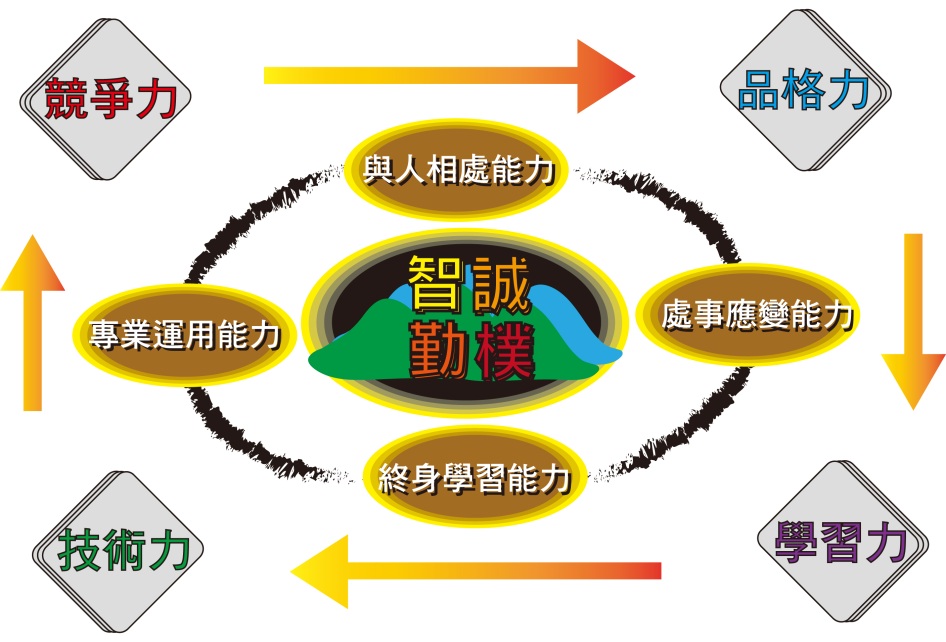 年級123合計班別班級班級班級班級普通班0011人數001010總計-班級數1總計-人數1010